Tisztelt Képviselő Testület!Törökszentmiklós Városi Önkormányzat Képviselő-testülete a 258/2015. (X.29.) K.t. határozatában arról döntött, hogy a város területén 10 db faegyedet helyi védetté nyilvánít, illetve a volt OTP épület és a jelenlegi SPAR épület közötti fasort megvizsgálja abból a célból, hogy a helyi védetté nyilvánításuk lehetséges-e.A döntésnek eleget téve a fasort Petre Anna Gabriella okleveles táj-és kertépítő mérnök megvizsgálta és véleményében úgy nyilatkozott, hogy nem javasolja a faegyedek helyi védetté nyilvánítását. Indokolásként előadta, hogy a fasor képező fák nyugati ostorfák (Celtis occidentalis), viszonylag fiatal egyedek. A fák koronaalapban odvasak, műszaki stabilitásuk meggyengült. A fák biztonságos megtartásához faápolási munkák szükségesek.A nyugati ostorfa dendrológiailag kevéssé értékes fa, az elhelyezkedésénél fogva kevésbé jelentős szigetszerű zöldfelületi elem.Fentieket összegezve lemondható, hogy a fák állapota, elhelyezkedése, valamint életkora sem indokolja azok helyi védetté nyilvánítását. Tisztelt Képviselő-testület!Kérem az előterjesztés megvitatását és a határozati javaslat elfogadását. Törökszentmiklós, 2015. december 8.						                    Markót Imre			                                                                                          polgármester______/2015. (______) Kt. HatározatA Törökszentmiklós, Kossuth L. út 143. számú ingatlannal szemben található ostorfák védetté nyilvánításáról.Törökszentmiklós Városi Önkormányzat Képviselő-testülete a 258/2015. (X.29.) Kt. határozatának megfelelően a volt OTP épület és a jelenlegi SPAR épület között elhelyezkedő fasor helyi védetté nyilvánításának lehetőség megvizsgálta, és úgy döntött, hogy nem nyilvánítja azokat helyi jelentőségű védetté. Erről értesül:Markót Imre polgármesterDr. Majtényi Erzsébet jegyzőVárosüzemeltetési Osztály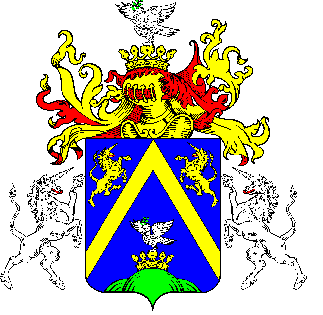 11.TÖRÖKSZENTMIKLÓS VÁROS POLGÁRMESTERETÖRÖKSZENTMIKLÓS VÁROS POLGÁRMESTERETÖRÖKSZENTMIKLÓS VÁROS POLGÁRMESTEREE L Ő T E R J E S Z T É SE L Ő T E R J E S Z T É SE L Ő T E R J E S Z T É SA Képviselő-testület 2015. december 17. napján tartandó rendkívüli nyilvános üléséreA Képviselő-testület 2015. december 17. napján tartandó rendkívüli nyilvános üléséreA Képviselő-testület 2015. december 17. napján tartandó rendkívüli nyilvános üléséreElőterjesztő megnevezése: Markót Imre polgármester   Markót Imre polgármester   Iktatószám: 2-260/2015-F-12-260/2015-F-1Tárgy: A volt OTP épület és a jelenlegi SPAR épület közötti fasor helyi védetté nyilvánításának vizsgálataA volt OTP épület és a jelenlegi SPAR épület közötti fasor helyi védetté nyilvánításának vizsgálataElőterjesztés jellege:Rendelet-tervezet, Határozat-tervezet, Tájékoztató, BeszámolóRendelet-tervezet, Határozat-tervezet, Tájékoztató, BeszámolóDöntéshozatal:egyszerű többség (SZMSZ 36. § (2) bekezdés)egyszerű többség (SZMSZ 36. § (2) bekezdés)Melléklet: 1 db határozat-tervezet1 db szakvélemény1 db határozat-tervezet1 db szakvéleményKészítette:dr. Monoki Bernadett osztályvezetőMezei Zoltán főkertészdr. Monoki Bernadett osztályvezetőMezei Zoltán főkertészVéleményezésre megküldve: a Képviselő-testület Pénzügyi és Városfejlesztési Bizottságarészérea Képviselő-testület Pénzügyi és Városfejlesztési BizottságarészéreTörvényességi véleményezésre bemutatva:2015. december 8. 2015. december 8. 